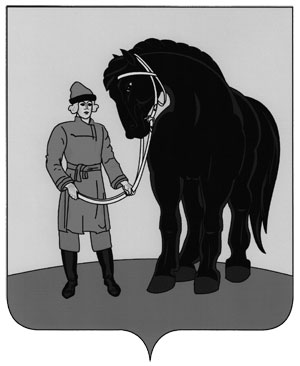 АДМИНИСТРАЦИЯ ГАВРИЛОВО-ПОСАДСКОГО МУНИЦИПАЛЬНОГО РАЙОНА ИВАНОВСКОЙ ОБЛАСТИПОСТАНОВЛЕНИЕ                                          от  11.07.2018  № 378-п                                           О внесении изменений в постановление администрации Гаврилово-Посадского муниципального района от 13.11.2013 № 568-п «О муниципальной программе «Экономическое развитие Гаврилово-Посадского муниципального района» (в редакции                                            от 08.07.2014 № 323-п, от 04.08.2014 № 374-п, от 11.11.2014 № 549-п, от 04.02.2015 № 43-п, от 29.05.2015 № 166-п, от 16.11.2015 № 337-п, от 01.12.2015 № 387-п, от 16.03.2016 № 99-п, от 14.09.2016 № 444-п, от 11.11.2016 № 536-п, от 30.12.2016 № 648-п, от 11.04.2017 № 197-п, от 19.07.2017 № 409-п, от 27.09.2017 № 561-п, от 09.11.2017 № 649-п, от 28.12.2017 № 787-п, от 03.04.2018 № 155-п)  В соответствии со статьей 179 Бюджетного кодекса Российской Федерации, Федеральным законом от 24.07.2007 № 209-ФЗ «О развитии малого и среднего предпринимательства», постановлением администрации Гаврилово-Посадского  муниципального района  от  23.08.2013  № 403-п «Об утверждении Порядка разработки, реализации  и оценки эффективности муниципальных  программ Гаврилово-Посадского  муниципального района», Администрация Гаврилово-Посадского муниципального района п о с т а н о в л я е т:         1. Внести в постановление администрации Гаврилово-Посадского муниципального района от 13.11.2013 №568-п «О муниципальной программе «Экономическое развитие Гаврилово-Посадского муниципального района» (в редакции от 08.07.2014 № 323-п, от 04.08.2014 № 374-п, от 11.11.2014 № 549-п, от 04.02.2015 № 43-п, от 29.05.2015 от 166-п, от 16.11.2015 № 337-п, от 01.12.2015 № 387-п, от 16.03.2016 № 99-п, от 14.09.2016 № 444-п. от 11.11.2016 № 536-п, от 30.12.2016 № 648-п, от 11.04.2017 № 197-п, от 19.07.2017 № 409-п, от 27.09.2017 № 561-п, от 09.11.2017 № 649-п, от 28.12.2017 № 787-п, от 03.04.2018 № 155-п) изменения согласно приложению.2. Настоящее   постановление     опубликовать   в   сборнике «Вестник Гаврилово-Посадского   муниципального района» и разместить на   официальном сайте Гаврилово-Посадского муниципального района: http://гаврилово-посадский.рф/.         3. Настоящее постановление вступает в силу со дня его официального опубликования.Глава Гаврилово- Посадскогомуниципального района                                                             В.Ю. ЛаптевПриложение к постановлению                                                                                              администрации Гаврилово-Посадского                                                                                   муниципального района                                                                               от  11.07.2018  № 378-п                                                                                                                       И З М Е Н Е Н И Я в постановление администрации Гаврилово-Посадского муниципального района от 13.11.2013 №568-п «О муниципальной программе «Экономическое развитие Гаврилово-Посадского муниципального района» (в редакции от 08.07.2014 №323-п,                       от 04.08.2014 №374-п, от 11.11.2014 №549-п, от 04.02.2015 №43-п, от 29.05.2015 №166-п, от 16.11.2015 №337-п, от 01.12.2015 №387-п, от 16.03.2016 №99-п, от 14.09.2016 №444-п, от 11.11.2016 №536-п, от 30.12.2016 №648-п, от 11.04.2017 №197-п, от 19.07.2017 №409-п, 27.09.2017 №561-п, от 09.11.2017 №649-п, от 28.12.2017 №787-п, от 03.04.2018 №155-п)         1. В приложении к постановлению:           1) в разделе 1. Паспорт муниципальной программы «Экономическое развитие Гаврилово-Посадского муниципального района» строку «Объем ресурсного обеспечения программы» изложить в следующей редакции:  2) раздел 4. Ресурсное обеспечение муниципальной программы «Экономическое развитие Гаврилово-Посадского муниципального района» изложить в следующей редакции:«Раздел 4.Ресурсное обеспечение муниципальной программы»                                                                                                     тыс. рублей2. В приложении 2 к муниципальной программе подпрограмма «Создание и развитие многофункционального центра предоставления государственных и муниципальных услуг Гаврилово-Посадского муниципального района»:1) в разделе 1. Паспорт подпрограммы «Создание и развитие многофункционального центра предоставления государственных и муниципальных услуг Гаврилово-Посадского муниципального района» строку «Объем ресурсного обеспечения подпрограммы» изложить в следующей редакции:  2) раздел 4. «Мероприятия подпрограммы. Ресурсное обеспечение реализации мероприятий подпрограммы «Создание и развитие многофункционального центра предоставления государственных и муниципальных услуг Гаврилово-Посадского муниципального района» изложить в следующей редакции:«Раздел 4. Мероприятия подпрограммыРесурсное обеспечение реализации мероприятий подпрограммы»( тыс. руб.)Объем ресурсного обеспечения программыОбщий объем бюджетных ассигнований на 2014-2020 годы- 23009,883 тыс. руб.: 2014 год – 2159,637 тыс. руб.2015 год – 6486,772 тыс. руб.,2016 год – 2721,681 тыс. руб.,2017 год – 3299,704 тыс. руб.2018 год – 3541,089 тыс. руб., 2019 год – 2400,500 тыс. руб., 2020 год – 2400,500 тыс. руб.,- местный бюджет2014 год – 396,310 тыс. руб., 2015 год – 2249,100 тыс. руб., 2016 год – 2721,681 тыс. руб.,2017 год – 2603,156 тыс. руб., 2018 год – 2519,277 тыс. руб., 2019 год – 2400,500 тыс. руб., 2020 год – 2400,500 тыс. руб.,- областной бюджет: 2014 год –1125,662 тыс. руб., 2015 год –2882,238 тыс. руб., 2016 год –0,000 тыс. руб.,2017 год –696,548 тыс. руб., 2018 год –1021,812 тыс. руб., 2019 год –0,000 тыс. руб., 2020 год –0,000 тыс. руб.,- федеральный бюджет: 2014 год –637,665 тыс. руб.,  2015 год – 1355,434 тыс. руб., 2016 год – 0,000 тыс. руб.2017 год – 0,000 тыс. руб.,  2018 год – 0,000 тыс. руб., 2019 год – 0,000 тыс. руб. 2020 год –0,000 тыс. руб.,Внебюджетное финансирование:2016 год – 210,000 тыс. руб.,2017 год – 285,106 тыс. руб.,2018 год – 250,000 тыс. руб.№ п/пНаименование подпрограммы/источник ресурсного обеспечения2014 год2014 год2015 год2016 год2016 год2017 год2018 год2019 год2020 годПрограмма, всего Программа, всего 2159,6372159,6376486,7722721,6812721,6813299,704 3541,0892400,5002400,500бюджетные ассигнованиябюджетные ассигнования2159,6372159,6376486,7722721,6812721,6813299,704 3541,0892400,5002400,500- местный бюджет- местный бюджет396,310396,3102249,1002721,6812721,6812603,1562519,2772400,5002400,500- областной бюджет- областной бюджет1125,6621125,6622882,2380,0000,000696,5481021,8120,0000,000- федеральный бюджет- федеральный бюджет637,665637,6651355,4340,0000,0000,0000,0000,0000,000 1Специальная подпрограмма1.1 Подпрограмма «Развитие малого и среднего предпринимательства в Гаврилово-Посадском муниципальном районе Ивановской области на 2017-2020годы»- подпрограмма всего40,330100,000100,000100,00050,00050,00050,00050,00050,000-бюджетные ассигнования40,330100,00100,00100,0050,00050,00050,00050,00050,000- местный бюджет40,330100,000100,000100,00050,00050,00050,00050,00050,000- областной бюджет0,0000,0000,0000,0000,0000,0000,0000,0000,000- федеральный бюджет0,0000,0000,0000,0000,0000,0000,0000,0000,0001.2Подпрограмма «Создание и развитие многофункционального центра предоставления государственных и муниципальных услуг Гаврилово-Посадского муниципального района»Подпрограмма всего2119,3076386,7726386,7726386,7722671,6813249,7043491,0892350,5002350,500- бюджетные ассигнования2119,3076386,7726386,7726386,7722671,6813249,7043491,0892350,5002350,500- местный бюджет355,980355,9802149,1002671,6812671,6812553,1562469,2772350,5002350,500- областной бюджет1125,6621125,6622882,2380,0000,000696,5481021,8120,0000,000- федеральный бюджет637,665637,6651355,4340,0000,0000,0000,0000,0000,0001.3Подпрограмма «Улучшение условий и охраны труда в Гаврилово-Посадском муниципальном районе0,0000,0000,000210,000210,000285,106250,0000,0000,000- внебюджетное финансирование0,0000,0000,000210,000210,000285,106250,0000,0000,000Объем ресурсного обеспечения    подпрограммы Общий объем бюджетных ассигнований на 2014-2020г.г. – 21477,464 тыс. руб.: 2014 год – 2119,307 тыс. руб.2015 год – 6386,772 тыс. руб., 2016 год – 2671,681 тыс. руб.,2017 год – 3249,704 тыс. руб.2018 год – 3491,089тыс. руб., 2019 год – 2350,500 тыс. руб., 2020 год – 2350,500 тыс. руб.,- местный бюджет2014 год – 355,980 тыс. руб., 2015 год – 2149,100 тыс. руб., 2016 год – 2671,681 тыс. руб.,2017 год – 2553,156 тыс. руб., 2018 год – 2469,277 тыс. руб., 2019 год – 2350,500 тыс. руб., 2020 год – 2350,500 тыс. руб.,- областной бюджет: 2014 год – 1125,662 тыс. руб., 2015 год – 2882,238 тыс. руб., 2016 год – 0,0тыс. руб.,2017 год – 696,548 тыс. руб., 2018 год – 1021,812 тыс. руб., 2019 год – 0,000 тыс. руб., 2020 год – 0,000 тыс. руб., - федеральный бюджет: 2014 год – 637,665 тыс. руб.,  2015 год – 1355,434 тыс. руб., 2016 год – 0,0 тыс. руб.2017 год – 0,000 тыс. руб., 2018 год – 0,000 тыс. руб., 2019 год – 0,000 тыс. руб., 2020 год – 0,000 тыс. руб. №п/пНаименование мероприятия/ источник ресурсного обеспеченияНаименование мероприятия/ источник ресурсного обеспеченияИсполнитель2014 год2015 год2016 год2017 год2018 год2019 год2020 годподпрограмма всегоподпрограмма всегоподпрограмма всего2119,3076386,7722671,6813249,704 3491,0892350,5002350,500бюджетные ассигнования     бюджетные ассигнования     бюджетные ассигнования     2119,3076386,7722671,6813249,704 3491,0892350,5002350,500- местный бюджет- местный бюджет- местный бюджет355,9802149,1002671,6812553,1562469,2772350,5002350,500-областной   бюджет                                                                                                                                                                                                                                                                                                                                                                                                                                                                                                                                                                                                                                                                                                                                                                                                                                                                                                                                                                                                                                                                                                                                                                                                                                                                                                                                                                                                                                                                                                                                                                                                                                                                                                                                                                                                                                                                                                                                                                                                                                                                                                                                                                                                                                                                                                                                                                                                                                                                                                                                                                                                                                                                                                                                                                                                                                                                                                                                                                                                                                                                                                                                                                                                                                                                                                                                                                                                                                                                                                                                                                                                                                                                                                                                                                                                                                                                                                                                                                                                               -областной   бюджет                                                                                                                                                                                                                                                                                                                                                                                                                                                                                                                                                                                                                                                                                                                                                                                                                                                                                                                                                                                                                                                                                                                                                                                                                                                                                                                                                                                                                                                                                                                                                                                                                                                                                                                                                                                                                                                                                                                                                                                                                                                                                                                                                                                                                                                                                                                                                                                                                                                                                                                                                                                                                                                                                                                                                                                                                                                                                                                                                                                                                                                                                                                                                                                                                                                                                                                                                                                                                                                                                                                                                                                                                                                                                                                                                                                                                                                                                                                                                                                                               -областной   бюджет                                                                                                                                                                                                                                                                                                                                                                                                                                                                                                                                                                                                                                                                                                                                                                                                                                                                                                                                                                                                                                                                                                                                                                                                                                                                                                                                                                                                                                                                                                                                                                                                                                                                                                                                                                                                                                                                                                                                                                                                                                                                                                                                                                                                                                                                                                                                                                                                                                                                                                                                                                                                                                                                                                                                                                                                                                                                                                                                                                                                                                                                                                                                                                                                                                                                                                                                                                                                                                                                                                                                                                                                                                                                                                                                                                                                                                                                                                                                                                                                               1125,6622882,2380,000696,5481021,8120,0000,000-федеральный бюджет-федеральный бюджет-федеральный бюджет637,6651355,4340,0000,0000,0000,0000,0001.1.Организация предпроектных работ, проектирование реконструкций капитального ремонта, строительство, реконструкция, капитальный ремонт, строительство зданий МФЦОЭРТ и МЗ347,0853052,6060,0000,0000,0000,0000,000бюджетные ассигнования347,0853052,6060,0000,0000,0000,0000,000-местный бюджет52,063506,6970,0000,0000,0000,0000,000-областной бюджет295,0222203,5830,0000,0000,0000,0000,000-федеральный бюджет0342,3260,0000,0000,0000,0000,00022Материально-Техническое оснащение МФЦ, в том числе внедрение информационно-коммуникационных технологийОЭРТ и МЗ1727,4231713,197338,7000,0000,0000,0000,000бюджетные ассигнования1727,4231713,197338,700,0000,0000,0000,000-местный бюджет259,118312,495338,7000,0000,0000,0000,000-областной бюджет830,640620,7390,0000,0000,0000,0000,000-федеральный бюджет637,665779,9660,0000,0000,0000,0000,00033Организация предоставления государственных ит муниципальных услуг МФЦОЭРТ и МЗ44,7991620,9692332,9810,0000,0000,0000,000бюджетные ассигнования44,7991620,9692332,9810,0000,0000,0000,000-местный бюджет44,7991329,9082332,9810,0000,0000,0000,000-областной бюджет0,00057,9190,0000,0000,0000,0000,000-федеральный бюджет0,000233,1420,0000,0000,0000,0000,00044Содержание МФЦМКУ «Гаврилово-Посадский МФЦ «Мои Документы»0,0000,0000,0003249,7043491,0892350,5002350,50044бюджетные ассигнования0,0000,0000,0003249,7043491,0892350,5002350,50044-местный бюджет0,0000,0000,0002553,1562469,2772350,5002350,50044-областной бюджет0,0000,0000,000696,5481021,8120,0000,00044-федеральный бюджет0,0000,0000,0000,0000,0000,0000,000